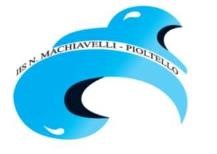 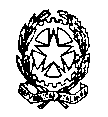 Istituto d’Istruzione Superiore “Niccolò Machiavelli”   Polo dei Licei Classico e Scientifico: Via Niccolò Machiavelli, 3– 20096 PIOLTELLO (MI) – Tel. 027539901 – Fax 027532833 -                Polo degli Istituti Tecnico e Professionale: Via Milano 1/A – 20096  PIOLTELLO (MI) – Tel.0292100686 –FAX 027532833 C. F. 91502820151    Codice Min. MIIS029007 - e-mail  miis029007@istruzione.it   -   pec  miis029007@pec.istruzione.it  sito web  www.iismachiavelli.edu.it        DOMANDA DI ISCRIZIONE  Al Percorso di Secondo Livello dell’indirizzo di Studio per l’Istruzione degli Adulti Servizi Socio-Sanitario - Serale___l___ sottoscritt__   ____________________________________________________________  cognome e nome dello studente che ha frequentato la classe _________ sezione ________  CHIEDE      di essere iscritt___ per l’anno scolastico 2021/2022□ Secondo periodo didattico□ classe terza□ classe quarta□ Terzo periodo didattico□ classe quintaIndicare eventuali variazioni (indirizzo, recapiti telefonici, mail…) rispetto all’a.s. 2020/2021___________________________________________________________________________Data_________________________                                      FIRMA______________________